О внесении изменений в решение Собрания депутатов Асхвинского сельского поселения от 15.01.2014 № 41/2 «О создании муниципального дорожного фонда в Асхвинском сельском поселении Канашского района Чувашской Республики»         В соответствии с Бюджетным кодексом РФ, Законом Чувашской Республики от 25.11.2011 № 71 «О дорожном фонде Чувашской Республики», протестом Канашской межрайонной прокуратуры Чувашской Республики от 15.06.2022 № 03-01-2022, Собрание депутатов Асхвинского сельского поселения Канашского района Чувашской Республики решило:Внести в решение Собрания депутатов Асхвинского сельского поселения Канашского  района Чувашской Республики от 15.01.2014 № 41/2 «О создании муниципального дорожного фонда в Асхвинском сельском поселении Канашского района Чувашской Республики следующие изменения,   пункт 3 дополнить абзацами 11,12 следующего содержания:«платы по соглашениям об установлении сервитутов в отношении земельных участков в границах полос отвода автомобильных дорог общего пользования местного значения в целях строительства (реконструкции), капитального ремонта объектов дорожного сервиса, их эксплуатации, установки и эксплуатации рекламных конструкций;платы по соглашениям об установлении публичных сервитутов в отношении земельных участков в границах полос отвода автомобильных дорог общего пользования местного значения в целях прокладки, переноса, переустройства инженерных коммуникаций, их эксплуатации.».       2.  Настоящее решение вступает в силу после его официального опубликования.Глава Асхвинского сельского поселения									     В.В. ПавловЧĂВАШ РЕСПУБЛИКИ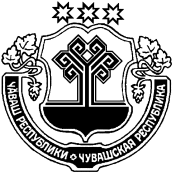 КАНАШ РАЙОНĚЧУВАШСКАЯ РЕСПУБЛИКА КАНАШСКИЙ РАЙОНАСХВА ЯЛ ПОСЕЛЕНИЙĚН ДЕПУТАТСЕН ПУХĂВĚ ЙЫШĂНУ21 çěртме 2022 ç. 27/3 №Вырăскас Пикших ялěСОБРАНИЕ ДЕПУТАТОВАСХВИНСКОГО СЕЛЬСКОГО ПОСЕЛЕНИЯРЕШЕНИЕ21 июня 2022 г.  № 27/3Деревня Большие Бикшихи